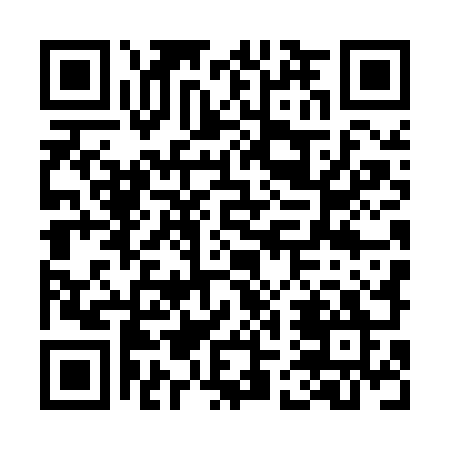 Prayer times for Ordem de Cima, PortugalWed 1 May 2024 - Fri 31 May 2024High Latitude Method: Angle Based RulePrayer Calculation Method: Muslim World LeagueAsar Calculation Method: HanafiPrayer times provided by https://www.salahtimes.comDateDayFajrSunriseDhuhrAsrMaghribIsha1Wed4:536:361:336:288:3010:072Thu4:516:351:336:288:3110:083Fri4:496:331:336:298:3210:104Sat4:486:321:326:298:3310:115Sun4:466:311:326:308:3410:136Mon4:446:301:326:308:3510:147Tue4:436:291:326:318:3610:168Wed4:416:281:326:318:3710:179Thu4:406:271:326:328:3810:1810Fri4:386:261:326:328:3910:2011Sat4:376:251:326:338:4010:2112Sun4:356:241:326:348:4110:2313Mon4:346:231:326:348:4210:2414Tue4:326:221:326:358:4310:2515Wed4:316:211:326:358:4410:2716Thu4:296:201:326:368:4510:2817Fri4:286:191:326:368:4610:3018Sat4:276:181:326:378:4710:3119Sun4:256:171:326:378:4810:3220Mon4:246:171:326:388:4810:3421Tue4:236:161:326:388:4910:3522Wed4:226:151:326:398:5010:3623Thu4:206:141:336:398:5110:3824Fri4:196:141:336:408:5210:3925Sat4:186:131:336:408:5310:4026Sun4:176:131:336:418:5410:4127Mon4:166:121:336:418:5410:4228Tue4:156:111:336:428:5510:4429Wed4:146:111:336:428:5610:4530Thu4:136:101:336:428:5710:4631Fri4:126:101:346:438:5710:47